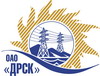 Открытое Акционерное Общество«Дальневосточная распределительная сетевая  компания»Протокол № 488/УТПиР-ВПзаседания закупочной комиссии по выбору победителя по открытому электронному запросу цен на право заключения договора Реконструкция связи и телемеханики ПС Облученского района ЕАО» закупка № 855 раздел  2.2.1.  ГКПЗ 2015 г.ПРИСУТСТВОВАЛИ: На заседании присутствовали ___членов Закупочной комиссии 2 уровня. ВОПРОСЫ, ВЫНОСИМЫЕ НА РАССМОТРЕНИЕ ЗАКУПОЧНОЙ КОМИССИИ: О  рассмотрении результатов оценки заявок Участников.О признании предложений соответствующими условиям запроса цен.Об итоговой ранжировке предложений.О выборе победителя запроса цен.РЕШИЛИ:По вопросу № 1Признать объем полученной информации достаточным для принятия решения.Утвердить цены, полученные на процедуре вскрытия конвертов с предложениями участников закрытого запроса цен.По вопросу № 2Предлагается признать предложения ООО «Цифровые системы передачи»  г. Владивосток, ул. Калинина, д. 259, ООО «Курс» г. Владивосток, ул. Посьетская, 45-402    соответствующими условиям закупки По вопросу № 3Утвердить ранжировку предложений Участников:По вопросу № 4Признать победителем запроса цен участника, занявшего первое место в итоговой ранжировке по степени предпочтительности для заказчика: - ООО «Цифровые системы передачи»  г. Владивосток, ул. Калинина, д. 259: стоимость предложения 3 881 143,34  руб. без учета НДС (4 579 749,14 руб. с учетом НДС). Условия оплаты: аванс в размере 30% от стоимости договора в течение 5 дней после подписания договора, окончательный расчет не позднее 30 дней с момента сдачи работ по договору подписания актов сдачи-приемки. Срок выполнения работ: с момента подписания договора, не позднее 25.09.2015 г. Гарантийные обязательства: 36 мес. Со дня подписания актов сдачи-приемки. Предложение имеет правовой статус оферты и действует до 18.09.2015 г.город  Благовещенск«_05_» июня 2015 годаМесто в итоговой ранжировкеНаименование и адрес участникаЦена предложения без НДС, руб.1 местоООО «Цифровые системы передачи» г. Владивосток, ул. Калинина, д. 253 881 143,34  2 местоООО «Курс»г. Владивосток, ул. Посьетская, 45-4023 886 380,63  Ответственный секретарь Закупочной комиссии: Моторина О.А. _____________________________Технический секретарь Закупочной комиссии:   ТерёшкинаГ.М._______________________________